KLAUZULA  INFORMACYJNAPoniżej znajdzie Pan/Pani szczegółowe zasady dotyczące przetwarzania swoich danych osobowych przez Zespół Placówek Oświatowych  nr 3 w Działdowie na podstawie unijnych przepisów          o ochronie danych osobowych tj. Rozporządzenia Parlamentu Europejskiego i Rady (UE) 2016/679, zwanego także ogólnym rozporządzeniem o ochronie danych (RODO):Administratorem Pani/Pana danych osobowych jest Zespół Placówek Oświatowych nr 3 w Działdowie ul. Lenartowicza 1 tel. 23 697 42 64 email: zpo3@zpo3dzialdowo.pl  Jednostka jako administrator danych - dołoży wszelkich starań, aby w jak najpełniejszym stopniu zrealizować wymogi Rozporządzenia i w ten sposób chronić Pani/Pana dane osobowe.Nadzór nad prawidłowym przetwarzaniem danych osobowych sprawuje Inspektor Ochrony Danych, obecnie tę funkcję sprawuje - Izabela Kraśniewska, z którą można skontaktować się poprzez e-mail: ikrasniewska.oda@wp.pl w każdej sprawie dotyczącej przetwarzania Pani/Pana danych osobowych.Pani/Pana dane osobowe będą przetwarzane w celu przyznania ulgowych usług i świadczeń oraz ustalenia wysokości dopłat z ZFŚS -podstawą prawną przetwarzania jest Ustawa o Zakładowym Funduszu Świadczeń Socjalnych- Rozporządzenie RODO  art. 6 ust. 1 lit. c).4.  Pani/Pana dane osobowe będą przekazywane:do Zakładu Ubezpieczeń Społecznych, Urzędu Skarbowego, PFRON-u,dostawcom systemów informatycznych i usług IT,operatorom pocztowym i kurierom,bankom w zakresie realizacji płatności,f)  organom uprawnionym do otrzymania Pani/Pana danych na podstawie przepisów prawa.5. Pani/Pana dane osobowe będą przechowywane przez czas trwania uprawnień zgodnie z Regulaminem ZFŚS oraz okres wynikający z przepisów prawa dotyczących archiwizacji lub ewentualnie przez okres zabezpieczenia ewentualnych roszczeń tj. do końca roku kalendarzowego, w którym upływa 6-ścio letni termin przedawnienia licząc od dnia zakończenia umowy. 6. Przysługuje Pani/Panu prawo (z wyjątkami zastrzeżonymi przepisami prawa i RODO): dostępu do treści danych, żądania ich sprostowania, usunięcia, prawo do przenoszenia danych oraz prawo ograniczenia ich przetwarzania.7. Przysługuje Pani/Panu także prawo wniesienia skargi do organu nadzorczego zajmującego się ochroną danych osobowych, gdy uzna Pani/Pan, że przetwarzanie Pani/Pana danych osobowych narusza przepisy Rozporządzenia 2016/679.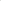 8. Pani/Pana dane osobowe nie będą podlegały profilowaniu.9. Podanie danych jest dobrowolne, lecz niezbędne do rozpatrzenia wniosku o przyznanie świadczeń socjalnych oraz uzyskania świadczeń z Zakładowego Funduszu Świadczeń Socjalnych.